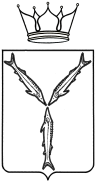 МИНИСТЕРСТВО КУЛЬТУРЫ САРАТОВСКОЙ ОБЛАСТИП Р И К А З         от ______________ № ________г. СаратовО внесении изменения в приказ министерства культуры области от 31 декабря 2019 года № 01-15/684На основании Положения о министерстве культуры Саратовской области, утвержденного постановлением Правительства Саратовской области 
от 24 марта 2006 года № 84-П, ПРИКАЗЫВАЮ:Внести в приказ министерства культуры Саратовской области 
от 31 декабря 2019 года № 01-15/684 «Об утверждении государственных заданий министерства культуры области областным государственным профессиональным образовательным учреждениям области на оказание государственных услуг (выполнение работ) на 2020 год и на плановый период 2021 и 2022 годов» следующие изменения:	приложение № 1 к приказу изложить в новой редакции согласно приложению.	Контроль за исполнением настоящего приказа возложить 
на заместителя министра культуры области Каляеву С.А.Министр		            Т.А. Гаранина